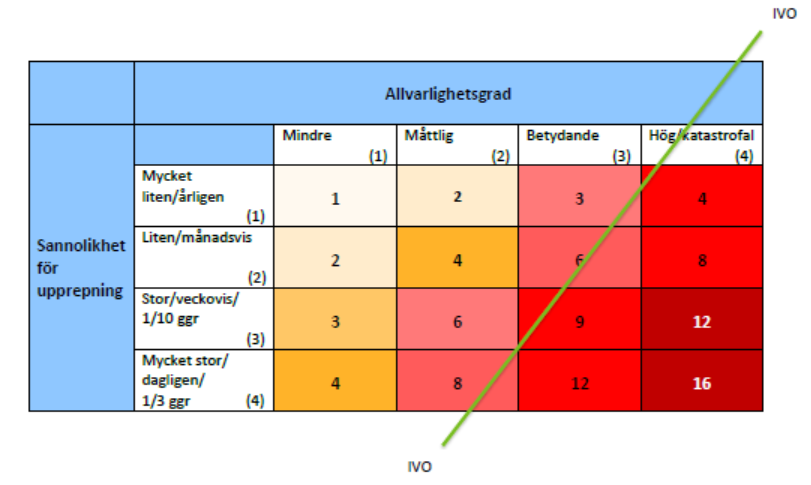 Typ Grad av konsekvensFysiska övergreppPsykiska övergreppEkonomiska övergreppSexuella övergreppBrister bemötandeBrister rättssäkerhet vid handläggande och genomförandeBrister i utförande av insatserBrister fysisk miljö, utrustning, teknikMindre (1)Lindriga obehag Obetydlig skadaVåld mellan brukare eller personal mot brukare som inte leder till smärta eller synbar skada Exempel: nypning, skrämselKränkningar och hot som inte leder till någon märkbar konsekvens för brukarenExempel: bristande lyhördhet och respekt för brukares önskemålEkonomiskt övergrepp eller stöld som leder till obetydlig skada eller besvärExempel: stöld av ringa värde som går att ersätta Sexuella ofredanden som inte leder till någon märkbar konsekvens för brukarenExempel:verbalt ofredande mellan personal/brukare eller brukare/brukare,oönskad uppmärksamhet/anspelningarBrister i bemötande som inte leder till någon märkbar konsekvens för brukarenExempel: bristande lyhördhet för brukares önskemål, rutiner saknasBrister i rättssäkerhet som inte leder till någon märkbar konsekvens för brukarenExempel: brukaren får för kort kommuniceringstid, bristande dokumentation, rutiner saknasBrister i utförande av insats som inte leder till någon märkbar konsekvens för brukarenExempel: fördröjd eller felaktigt utförd insats, brister i tillsyn, rutiner saknasBrister i fysisk miljö, utrustning, teknik som inte leder till någon märkbar konsekvens för brukarenExempel: brister i lokalers utförande, brister i trygghetslarmfunktionTyp Grad av konsekvensFysiska övergreppPsykiska övergreppEkonomiska övergreppSexuella övergreppBrister i bemötandeBrister i rättssäkerhet vid handläggande o genomförande Brister i utförande av insatserBrister fysisk miljö, utrustning, teknikMåttlig (2)Övergående obehag Tillfälliga besvär Kännbar funktions-nedsättningVåld mellan brukare eller personal mot brukare som leder till övergående fysiska besvär eller skada. Exempel:sårskada, smärta, svullnad, rädsla, oroKränkningar och hot som leder till obehag eller skada för brukarenExempel: verbala kränkningar, sär-behandlingEkonomiskt övergrepp eller stöld som leder till tillfälliga besvär eller visst obehag eller otrygghetExempel: stöld som leder till kännbara konsekvenser, inte kan utföra sitt inköp på planerad dagSexuella ofredanden som leder till lindriga fysiska eller psykiska konsekvenser för brukarenExempel:fysiskt eller psykiskt ofredande,grovt verbalt ofredande som upplevs kränkande eller nedsättande, utsätta brukare för oönskad exponeringBrister i bemötande som leder till obehag eller skada för brukarenExempel: sär-behandling, ovärdigt bemötande, bristande rutinerBrister i rättssäkerhet som leder till lindriga fysiska eller psykiska konsekvenser för brukarenExempel: brister i informations-överföring, avsaknad av genomförande-plan, bristande journalföring, bristande rutinerBrister i utförande av insats som leder till lindriga besvär eller skada för brukaren Exempel: utebliven insats vid enstaka tillfällen, brister i informationsöverföring, bristande rutinerBrister i fysisk miljö, utrustning, teknik som leder till lindriga besvär eller skada för brukaren Exempel: otillräckligheter i lokaler, upprepade brister i trygghetslarmfunktionTyp Grad av konsekvensFysiska övergreppPsykiska övergreppEkonomiska övergreppSexuella övergreppBrister bemötandeBrister rättssäkerhet vid handläggande  o genomförandeBrister i utförande av insatserBrister fysisk miljö, utrustning, teknikBetydande (3)Omfattande obehag Kvarstående besvär Allvarlig funktions-nedsättningVåld mellan brukare eller personal mot brukare som leder till allvarlig skada eller funktionsnedsättning.Exempel: fraktur, allvarliga sårskador, kränkning, hårda tagKränkningar och hot som leder till allvarliga besvär eller skada för brukarenExempel: sekretessbrott, allvarliga kränkningar, hot om bestraffningEkonomiskt övergrepp eller stöld som leder till konsekvenser för brukarens psykiska eller fysiska hälsaExempel: stöld av exempelvis ärvda smycken som har stort affektionsvärde och ej går att ersätta.Sexuellt utnyttjande som leder till allvarliga fysiska eller psykiska konsekvenser för brukarenExempel: bristande skydd runt brukareBrister i bemötande som leder till allvarliga besvär eller skada för brukarenExempel: kränkningar, hot, bestraffningar, olämpligt språkbruk eller beteende, tidigare åtgärder ej tillräckligaBrister i rättssäkerhet som leder till allvarliga fysiska eller psykiska konsekvenser för brukarenExempel: felaktig placering eller insats, felaktig information om rättigheter, sekretessmaterial förvaras åtkomligt för obehöriga, tidigare åtgärder ej tillräckligaBrister i utförande av insats som leder till allvarliga besvär eller skada för brukarenExempel: utebliven insats vid upprepade tillfällen, bristande samordning kring brukaren, insatser utförts mot brukarens vilja, tidigare åtgärder ej tillräckligaBrister i fysisk miljö, utrustning, teknik som leder till allvarliga besvär eller skada för brukarenExempel: stora brister i lokaler, ej fungerande trygghetslarmTyp Grad av konsekvensFysiska övergreppPsykiska övergreppEkonomiska övergreppSexuella övergreppBrister i bemötandeBrister i rättssäkerhet vid handläggande o genomförandeBrister i utförande av insatserBrister fysisk miljö, utrustning, teknikKatastrofal (4)Hot mot hälsa liv eller säkerhet Större kvarstående besvär eller funktions-nedsättning  DödsfallVåld mellan brukare eller personal mot brukare som leder till stor bestående skada eller funktions-nedsättning eller dödsfallKränkningar och hot som leder till stor och bestående psykisk skada eller självmord eller dödsfallExempel: upprepade kränkningar eller hot eller bestraffningar, sexuella övergreppEkonomiskt övergrepp eller stöld som leder till stora bestående konsekvenser för brukarens psykiska eller fysiska hälsaExempel: tillskansar sig  omfattande ekonomiska tillgångar, sätta brukare i skuld,  enskilda eller upprepade tillfällen, utpressning och förskingringSexuellt utnyttjande som leder till stor och bestående psykisk eller fysisk skada för brukaren.Exempel:Våldtäkt, våldtäkts-försök och sexuella övergrepp.Brister i bemötande som leder till stor bestående psykisk skada eller självmord eller dödsfallExempel: upprepade hot, kränkningar, bestraffningar, tidigare åtgärder ej genomfördaBrister i rättsäkerhet som leder till avsevärda och bestående fysiska eller psykiska konsekvenser för brukarenExempel: vägran att ta emot eller utreda en ansökan, orimligt lång handläggningstid, avsaknad av skriftligt avslag, otillåtna ändringar av gynnande beslut, bortkomna sekretess-handlingar, tidigare åtgärder ej genomfördaBrister i utförande av insats som leder till stor bestående skada eller funktions-nedsättning eller dödsfallExempel: utebliven insats som har avgörande betydelse för brukarens liv, tidigare åtgärder ej genomfördaBrister i fysisk miljö, utrustning, teknik som leder till stor bestående skada eller funktions-nedsättning eller dödsfallExempel: uppenbara felaktigheter i lokaler